Meeting Minutes for RPNA Board Meeting - July 21, 2022Top TakeawaysSubject: Help Select Design for new I-80 Sound Wall (and top Takeaways from RPNA Board Meeting (7/21))The RPNA held its Board meeting on 7/21. Our meeting summary was delayed due to delays receiving the CalTrans slides noted below.  Key takeaways are as follows:CalTrans joined the meeting to provide an update on the I-80 bride widening (slides available here: https://riverparksacramento.org/wp-content/uploads/2022/08/ARB-Presentation_withDesigns.pdf ).  In addition to the sound wall update noted below, the slides contain new displays for various elements. The updated construction timeline includes foundation work being completed by the end of 2022 and construction lasting until June 2026.CalTrans is giving RP residents (particularly those residents who live adjacent to the sound wall) an opportunity to select among three aesthetic designs for what the new sound wall would look like. See the three options at the end of the slide deck linked above, and e-mail SR51.American.River.Bridge@dot.ca.gov with any recommendations by August 21.The Board discussed the 4th of July festivities and wants to thank all residents who participated and helped make the event a success!  The Board discussed likely establishing participation criteria for next year’s car parade.The Board discussed the RPNA finances, which included the fact that the RPNA is projecting to run a ~$4,000 budget deficit in 2022, requiring it to draw down its cash reserves. RPNA encourages all residents to join/renew their membership, more information here: https://riverparksacramento.org/membership/ Want to help make RP a great place to live? The RPNA Board has seven open seats for its 2023-24 term, and we are seeking candidates to fill them.  Just make sure you are a member who has paid his/her dues and submit your candidacy by sending a 1-paragraph candidate statement by October 15 to rpnamembership@gmail.com.  See full details in the August RP Review: https://riverparksacramento.org/wp-content/uploads/2022/08/RPReview_8_22_web.pdf Our next board meeting is 8/18 at 7:30pm via Zoom.  All residents are welcome to join, and we will distribute an agenda in advance with instructions for how to join. Additional MinutesCalTrans Update on I-80 Bridge WideningRepresentatives from CalTrans joined the meeting to provide an update on the I-80 bridge widening, slides available here: https://riverparksacramento.org/wp-content/uploads/2022/08/ARB-Presentation_withDesigns.pdf A key takeaway from this section of the meeting is that RP residents can help choose between three aesthetic designs for the new sound wall.  During the meeting, a CalTrans contractor indicated additional designs could be considered beyond what is presented in the slides, but subsequent communication with CalTrans indicates residents must select between the three options presented in the slides.CalTrans went through the slides, which include a number of updated displays to help residents understand what the final designs will look like. CalTrans also reiterated why the project was needed for the 67-year old bridge, which include safety issues due to existing cracks. The updated timeline calls for construction to end in June 2026.  The foundation work is expected to conclude by the end of 2022. The comments on the wall aesthetics are due by August 21 and can be sent to SR51.American.River.Bridge@dot.ca.gov Neighborhood WatchRex unable to attend.District 4 UpdateDavid Gonsalves was unable to attend the meeting4th of July UpdateLisa Cirill provided an overview of how the 4th of July festivities went.  It was viewed as a resounding success, as summarized in the August River Park Review.  The one challenge was with a rogue vehicle displaying a phrase commonly understood to be offensive.  The vehicle does not appear to belong to a RP resident.  The Board discussed establishing participation criteria for vehicles next year. Financial UpdateBrian provided a financial update, which included a significant 2022 budget deficit of approximately $4,000, driven primarily by the expected losses for the 4th of July festival.  Brian’s display is as follows: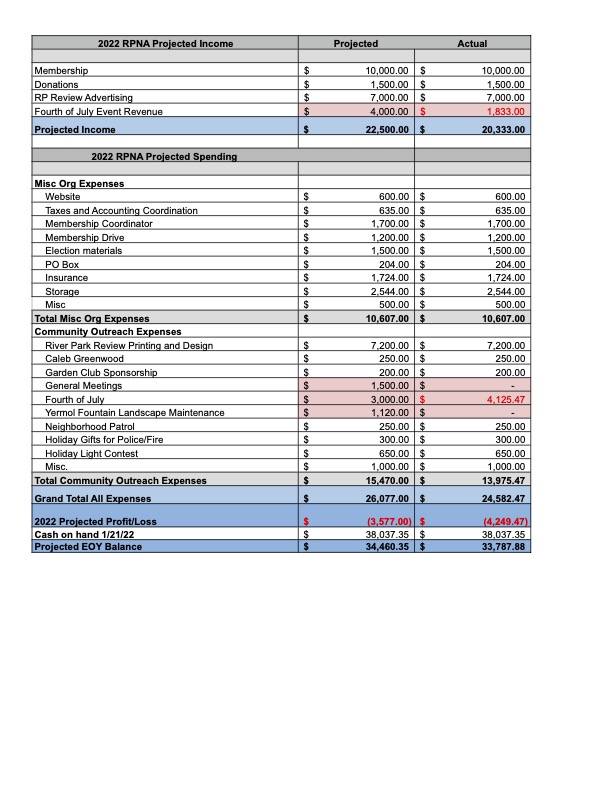 